                                      Клиенттік сервис бөлімінің жұмыс ережелеріне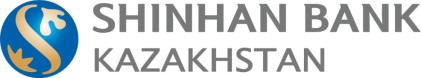 № 4.5 қосымша«Шинхан Банк Қазақстан» АҚЖеке тұлғаның (өкіл) клиент - жеке тұлғаның атынан ағымдағы шот ашу үшін қажетті құжаттар тізімін анықтайтын Ақпараттық чек-парақРезидент және/немесе бейрезидент жеке тұлғаларының чек-парақтары бойынша құжаттарға қосымша өкіл келесі құжаттар топтамасын тапсыруға міндетті болады:Құжаттардың түпнұсқалары немесе нотариалды куәландырылған көшірмелері ұсынылады.Қазақстан Республикасының заңнамасымен немесе Банкпен тікелей анықталған жағдайда Банк ашылатын шоттардың түрлеріне және клиенттің құқықтық субъектілігіне байланысты қосымша құжаттарды ұсынуды талап етуге құқылы болады.* Егер шот жеке тұлға –клиенттің (Қазақстан Республикасының бейрезиденті) атына ашылатын болса. Құжаттардың түпнұсқалары немесе нотариалды куәландырылған  не апостиль қойылған немесе Қазақстан Республикасы ратификациялаған халықаралық келісім-шарттарда анықталған заңдастырылған тәртіппен құжаттардың көшірмелері ұсынылады. Құжаттар мемлекеттік немесе орыс тілдерінде не болмаса, белгіленген тәртіпте мемлекеттік тілге немесе орыс тіліне аударылған, нотариалды куәландырылған аудармасымен бірге тапсырылады. 1Заңнамаға сәйкес уәкілетті тұлғаға (ата-аналары немесе басқа да заңды өкілдер) сенімхат тапсыру талап етілмейтін жағдайлардан басқа жағдайда, ағымдағы шотты ашу және (немесе) оны басқару құқығын беретін нотариалды куәландырған сенімхат2Өкілдің жеке сәйкестендіру нөмірі көрсетілген жеке басын растайтын  құжаты3Банк белгілеген нысандағы жеке тұлғаның сауалнамасы4Егер Қазақстан Республикасы ратификациялаған халықаралық келісім-шарттарда басқа жағдай қарастырылмаған болса, бейрезидент жеке тұлғаның Қазақстан Республикасының аумағына келу, кету және тұру құқығын беретін, Қазақстан Республикасының уәкілетті органдарында тіркелгенін растайтын құжат*